Сумська міська радаVIІ СКЛИКАННЯ       СЕСІЯРІШЕННЯвід                      2020 року №           -МРм. Суми	Розглянувши звернення юридичної особи, надані документи, враховуючи рекомендації постійної комісії з питань архітектури, містобудування, регулювання земельних відносин, природокористування та екології Сумської міської ради (протокол від 03 вересня 2020 року № 202), відповідно до статті 12 Земельного кодексу України, враховуючи рішення Сумської міської ради від                        19 червня 2020 № 5298–МР «Про встановлення плати за землю», пунктом 34 частини першої статті 26 Закону України «Про місцеве самоврядування в Україні», Сумська міська рада ВИРІШИЛА:	Унести зміни в графу 7 пункту 1 «Розмір орендної плати в рік за землю у відсотках до грошової оцінки земельної ділянки» додатку до рішення Сумської міської ради від 03 квітня 2020 року № 6703-МР «Про надання в оренду комплексній дитячо-юнацькій спортивній школі «Україна» профспілкової організації публічного акціонерного товариства «Сумбуд» земельної ділянки за адресою: м. Суми, вул. Заливна, 6 а» стосовно надання в оренду земельної ділянки за адресою: м. Суми, вул. Заливна, 6 а Комплексній дитячо-юнацькій спортивній школі «Україна» профспілкової організації публічного акціонерного товариства «Сумбуд», а саме: замість цифр «3,0» записати цифри «1,0», у зв’язку зі зверненням Комплексної дитячо-юнацької спортивної школи «Україна» профспілкової організації публічного акціонерного товариства «Сумбуд.Сумський міський голова                                                                     О.М. ЛисенкоВиконавець: Михайлик Т.О.Ініціатор розгляду питання – постійна комісія з питань архітектури, містобудування, регулювання земельних відносин, природокористування та екології Сумської міської радиПроект рішення підготовлено Департаментом забезпечення ресурсних платежів Сумської міської радиДоповідач – Клименко Ю.М.ПОРІВНЯЛЬНА ТАБЛИЦЯдо проєкту рішення Сумської міської ради «Про внесення змін до рішення Сумської міської ради від 03 квітня 2020 року № 6703-МР «Про надання в оренду комплексній дитячо-юнацькій спортивній школі «Україна» профспілкової організації публічного акціонерного товариства «Сумбуд» земельної ділянки за адресою: м. Суми, вул. Заливна, 6 а»Виконавець: Михайлик Т.О.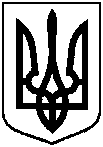 Проєкт оприлюднено«__»_________________2020 р.Про внесення змін до рішення Сумської міської ради від 03 квітня 2020 року             № 6703-МР «Про надання в оренду комплексній дитячо-юнацькій спортивній школі «Україна» профспілкової організації публічного акціонерного товариства «Сумбуд» земельної ділянки за адресою: м. Суми, вул. Заливна, 6 а»Текст чинного рішенняТекст рішення, що змінюється3,01,0